INFORME MENSUAL DE LAS ACTIVIDADES REALIZADAS EN          EL MARCO DEL TRABAJO REMOTO                                                                                       MES DE NOVIEMBRE DEL 2020I.	DATOS GENERALESII. ACTIVIDADES REALIZADAS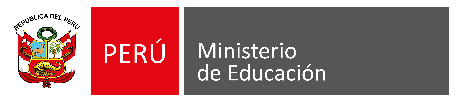 III. BALANCE DE LA EXPERIENCIA EN EL MES…………………………..30 de NoviembreDRE/GREUGELModalidadEBRNivelSECUNDARIADocenteEspecialidadCIENCIAS SOCIALES DNIMes y añoNOVIEMBRE 2020N° CelularCorreo electrónicoÁreaDesarrollo Personal Ciudadanía y Cívica, comunicacionCorreo electrónicoActividad 1Datos del mesDatos del mesDatos del mesDatos del mesDatos del mesDatos del mesDatos del mesDatos del mesAcompañar a los estudiantes      en      sus experiencias                 de aprendizaje a distancia: Indicar	el      total      de estudiantes a su cargo, el número de estudiantes a quienes        ha        podido acompañar         en         su aprendizaje.ÁreaGrado y secciónN° de estudiantes a cargoEstudiantes acompañadosEstudiantes acompañadosEstudiantes acompañadosEstudiantes acompañadosNo acompañadosAcompañar a los estudiantes      en      sus experiencias                 de aprendizaje a distancia: Indicar	el      total      de estudiantes a su cargo, el número de estudiantes a quienes        ha        podido acompañar         en         su aprendizaje.ÁreaGrado y secciónN° de estudiantes a cargo1 vez al mes2 veces al mes3 veces al mesMas de 3 veces al mesNo acompañadosAcompañar a los estudiantes      en      sus experiencias                 de aprendizaje a distancia: Indicar	el      total      de estudiantes a su cargo, el número de estudiantes a quienes        ha        podido acompañar         en         su aprendizaje.Ciencias SocialesAcompañar a los estudiantes      en      sus experiencias                 de aprendizaje a distancia: Indicar	el      total      de estudiantes a su cargo, el número de estudiantes a quienes        ha        podido acompañar         en         su aprendizaje.Comunicacion.Acompañar a los estudiantes      en      sus experiencias                 de aprendizaje a distancia: Indicar	el      total      de estudiantes a su cargo, el número de estudiantes a quienes        ha        podido acompañar         en         su aprendizaje.Comunicacion.Acompañar a los estudiantes      en      sus experiencias                 de aprendizaje a distancia: Indicar	el      total      de estudiantes a su cargo, el número de estudiantes a quienes        ha        podido acompañar         en         su aprendizaje.Comunicacion.Acompañar a los estudiantes      en      sus experiencias                 de aprendizaje a distancia: Indicar	el      total      de estudiantes a su cargo, el número de estudiantes a quienes        ha        podido acompañar         en         su aprendizaje.Comunicacion.Acompañar a los estudiantes      en      sus experiencias                 de aprendizaje a distancia: Indicar	el      total      de estudiantes a su cargo, el número de estudiantes a quienes        ha        podido acompañar         en         su aprendizaje.Desarrollo Personal, C y C.Acompañar a los estudiantes      en      sus experiencias                 de aprendizaje a distancia: Indicar	el      total      de estudiantes a su cargo, el número de estudiantes a quienes        ha        podido acompañar         en         su aprendizaje.Desarrollo Personal, C y C.En el caso de estudiantes no acompañados, explicar las dificultades que han impedido este acompañamiento y alguna acción posible para ayudar a los estudiantes frente a estas dificultades1. Los horarios no se ajustan al tiempo en que disponen algunos alumnos porque trabajan para apoyar en el hogar.2. Alumnos que comparten teléfono celular de sus padres, quienes deben esperar que regresen de trabajar. 3. Hogares que han perdido conectividad a internet por que sus celulares, tables o laptops se hanmalogrado, colapsado o deteriorado.En el caso de estudiantes no acompañados, explicar las dificultades que han impedido este acompañamiento y alguna acción posible para ayudar a los estudiantes frente a estas dificultades1. Los horarios no se ajustan al tiempo en que disponen algunos alumnos porque trabajan para apoyar en el hogar.2. Alumnos que comparten teléfono celular de sus padres, quienes deben esperar que regresen de trabajar. 3. Hogares que han perdido conectividad a internet por que sus celulares, tables o laptops se hanmalogrado, colapsado o deteriorado.En el caso de estudiantes no acompañados, explicar las dificultades que han impedido este acompañamiento y alguna acción posible para ayudar a los estudiantes frente a estas dificultades1. Los horarios no se ajustan al tiempo en que disponen algunos alumnos porque trabajan para apoyar en el hogar.2. Alumnos que comparten teléfono celular de sus padres, quienes deben esperar que regresen de trabajar. 3. Hogares que han perdido conectividad a internet por que sus celulares, tables o laptops se hanmalogrado, colapsado o deteriorado.En el caso de estudiantes no acompañados, explicar las dificultades que han impedido este acompañamiento y alguna acción posible para ayudar a los estudiantes frente a estas dificultades1. Los horarios no se ajustan al tiempo en que disponen algunos alumnos porque trabajan para apoyar en el hogar.2. Alumnos que comparten teléfono celular de sus padres, quienes deben esperar que regresen de trabajar. 3. Hogares que han perdido conectividad a internet por que sus celulares, tables o laptops se hanmalogrado, colapsado o deteriorado.En el caso de estudiantes no acompañados, explicar las dificultades que han impedido este acompañamiento y alguna acción posible para ayudar a los estudiantes frente a estas dificultades1. Los horarios no se ajustan al tiempo en que disponen algunos alumnos porque trabajan para apoyar en el hogar.2. Alumnos que comparten teléfono celular de sus padres, quienes deben esperar que regresen de trabajar. 3. Hogares que han perdido conectividad a internet por que sus celulares, tables o laptops se hanmalogrado, colapsado o deteriorado.En el caso de estudiantes no acompañados, explicar las dificultades que han impedido este acompañamiento y alguna acción posible para ayudar a los estudiantes frente a estas dificultades1. Los horarios no se ajustan al tiempo en que disponen algunos alumnos porque trabajan para apoyar en el hogar.2. Alumnos que comparten teléfono celular de sus padres, quienes deben esperar que regresen de trabajar. 3. Hogares que han perdido conectividad a internet por que sus celulares, tables o laptops se hanmalogrado, colapsado o deteriorado.En el caso de estudiantes no acompañados, explicar las dificultades que han impedido este acompañamiento y alguna acción posible para ayudar a los estudiantes frente a estas dificultades1. Los horarios no se ajustan al tiempo en que disponen algunos alumnos porque trabajan para apoyar en el hogar.2. Alumnos que comparten teléfono celular de sus padres, quienes deben esperar que regresen de trabajar. 3. Hogares que han perdido conectividad a internet por que sus celulares, tables o laptops se hanmalogrado, colapsado o deteriorado.En el caso de estudiantes no acompañados, explicar las dificultades que han impedido este acompañamiento y alguna acción posible para ayudar a los estudiantes frente a estas dificultades1. Los horarios no se ajustan al tiempo en que disponen algunos alumnos porque trabajan para apoyar en el hogar.2. Alumnos que comparten teléfono celular de sus padres, quienes deben esperar que regresen de trabajar. 3. Hogares que han perdido conectividad a internet por que sus celulares, tables o laptops se hanmalogrado, colapsado o deteriorado.En el caso de estudiantes no acompañados, explicar las dificultades que han impedido este acompañamiento y alguna acción posible para ayudar a los estudiantes frente a estas dificultades1. Los horarios no se ajustan al tiempo en que disponen algunos alumnos porque trabajan para apoyar en el hogar.2. Alumnos que comparten teléfono celular de sus padres, quienes deben esperar que regresen de trabajar. 3. Hogares que han perdido conectividad a internet por que sus celulares, tables o laptops se hanmalogrado, colapsado o deteriorado.*Acompañamiento al estudiante: Conjunto de acciones coordinadas por un profesor o un grupo de profesores de manera colegiada, de manera remota o presencial, con el propósito de responder a las necesidades de aprendizaje de los estudiantes cuando estas no han podido ser resueltas por el estudiante de manera autónoma (numeral 4.1. de la RVM N° 093-2020-MUNEDU)*Acompañamiento al estudiante: Conjunto de acciones coordinadas por un profesor o un grupo de profesores de manera colegiada, de manera remota o presencial, con el propósito de responder a las necesidades de aprendizaje de los estudiantes cuando estas no han podido ser resueltas por el estudiante de manera autónoma (numeral 4.1. de la RVM N° 093-2020-MUNEDU)*Acompañamiento al estudiante: Conjunto de acciones coordinadas por un profesor o un grupo de profesores de manera colegiada, de manera remota o presencial, con el propósito de responder a las necesidades de aprendizaje de los estudiantes cuando estas no han podido ser resueltas por el estudiante de manera autónoma (numeral 4.1. de la RVM N° 093-2020-MUNEDU)*Acompañamiento al estudiante: Conjunto de acciones coordinadas por un profesor o un grupo de profesores de manera colegiada, de manera remota o presencial, con el propósito de responder a las necesidades de aprendizaje de los estudiantes cuando estas no han podido ser resueltas por el estudiante de manera autónoma (numeral 4.1. de la RVM N° 093-2020-MUNEDU)*Acompañamiento al estudiante: Conjunto de acciones coordinadas por un profesor o un grupo de profesores de manera colegiada, de manera remota o presencial, con el propósito de responder a las necesidades de aprendizaje de los estudiantes cuando estas no han podido ser resueltas por el estudiante de manera autónoma (numeral 4.1. de la RVM N° 093-2020-MUNEDU)*Acompañamiento al estudiante: Conjunto de acciones coordinadas por un profesor o un grupo de profesores de manera colegiada, de manera remota o presencial, con el propósito de responder a las necesidades de aprendizaje de los estudiantes cuando estas no han podido ser resueltas por el estudiante de manera autónoma (numeral 4.1. de la RVM N° 093-2020-MUNEDU)*Acompañamiento al estudiante: Conjunto de acciones coordinadas por un profesor o un grupo de profesores de manera colegiada, de manera remota o presencial, con el propósito de responder a las necesidades de aprendizaje de los estudiantes cuando estas no han podido ser resueltas por el estudiante de manera autónoma (numeral 4.1. de la RVM N° 093-2020-MUNEDU)*Acompañamiento al estudiante: Conjunto de acciones coordinadas por un profesor o un grupo de profesores de manera colegiada, de manera remota o presencial, con el propósito de responder a las necesidades de aprendizaje de los estudiantes cuando estas no han podido ser resueltas por el estudiante de manera autónoma (numeral 4.1. de la RVM N° 093-2020-MUNEDU)*Acompañamiento al estudiante: Conjunto de acciones coordinadas por un profesor o un grupo de profesores de manera colegiada, de manera remota o presencial, con el propósito de responder a las necesidades de aprendizaje de los estudiantes cuando estas no han podido ser resueltas por el estudiante de manera autónoma (numeral 4.1. de la RVM N° 093-2020-MUNEDU)Actividad 2Datos del mesAdecuación* o adaptación** de actividades y/o generación de materiales complementarios. Indicar las actividades que hayas adecuado o adaptado y, de ser el caso,	los	materiales complementarios      que	hayas generado.Nota: Adecuar el cuadro de tener más de un grado o área a su cargo.Indicar en qué actividades trabajadas según programación de “Aprendo en casa ”hizo  adecuaciones	o	adaptaciones	y/o	entrego	material complementario:3° añoAnalizamos información sobre la participación de las mujeres en los inicios de la República¿Con qué propósito Don José de San Martín creó la Banda de Honor Blanca y Roja?Analizamos la participación de las mujeres durante la Guerra del Pacífico¿Cuál era el problema del ejército peruano? - ¿Cuál fue el interés de los exportadores y financista peruanos en el desarrollo de la Guerra del Pacífico? - ¿Por qué los militares y caudillos peruanos tenían interés en que se desarrolle la Guerra del Pacífico?¿Qué problemas había en el ejército peruano durante la guerra? - ¿Quiénes fueron los responsables de la derrota en la Guerra del Pacífico?-Conocemos prácticas saludables para nuestro bienestar emocionalExplicamos la participación de las mujeres durante la Guerra del 4Pacífico¿por qué cayó el Tahuantinsuyo? Se envía fuentes y relación de diferentes incas que se rebelaron a la conquista del Tahuantinsuyo.Por qué somos un país Megadiverso? Se le envió imágenes y audios.Por qué es importante llevar un registro de gastos en el hogar?      Para el      uso responsables de los recursos, del espacio y medio ambiente. .Actividad 3Actividad 3Datos delmes(desarrollar uncuadro por cada aula o áreacurricular a su cargoDatos delmes(desarrollar uncuadro por cada aula o áreacurricular a su cargoDatos delmes(desarrollar uncuadro por cada aula o áreacurricular a su cargoDatos delmes(desarrollar uncuadro por cada aula o áreacurricular a su cargoRevisión de evidencias* (que han sido posibles de enviar	y	recibir)	y retroalimentación*	a estudiantes.Nota: Adecuar el cuadro de tener más de un grado p área a su cargoRevisión de evidencias* (que han sido posibles de enviar	y	recibir)	y retroalimentación*	a estudiantes.Nota: Adecuar el cuadro de tener más de un grado p área a su cargoMencionar, a partir del análisis que realizo de las evidencias generadas por sus estudiantes, aquellos aspectos que con más frecuencia han sido objeto de retroalimentación de su parte. Señale cómo realizo la retroalimentación a sus estudiantes para apoyarlos en el desarrollo de las competencias (puede ejemplificar indicando el tipo de información brindada o algunas preguntas formuladas).Mencionar, a partir del análisis que realizo de las evidencias generadas por sus estudiantes, aquellos aspectos que con más frecuencia han sido objeto de retroalimentación de su parte. Señale cómo realizo la retroalimentación a sus estudiantes para apoyarlos en el desarrollo de las competencias (puede ejemplificar indicando el tipo de información brindada o algunas preguntas formuladas).Mencionar, a partir del análisis que realizo de las evidencias generadas por sus estudiantes, aquellos aspectos que con más frecuencia han sido objeto de retroalimentación de su parte. Señale cómo realizo la retroalimentación a sus estudiantes para apoyarlos en el desarrollo de las competencias (puede ejemplificar indicando el tipo de información brindada o algunas preguntas formuladas).Mencionar, a partir del análisis que realizo de las evidencias generadas por sus estudiantes, aquellos aspectos que con más frecuencia han sido objeto de retroalimentación de su parte. Señale cómo realizo la retroalimentación a sus estudiantes para apoyarlos en el desarrollo de las competencias (puede ejemplificar indicando el tipo de información brindada o algunas preguntas formuladas).*Evidencias. Producciones y/o actuaciones realizadas por los estudiantes –en situaciones definidas y como parte integral de su proceso de aprendizaje– mediante las cuales se puede interpretar e identificar lo que han aprendido y el nivel de logro de la competencia que han alcanzado con relación a los propósitos de aprendizaje establecidos, y cómo lo han aprendido (RVM 094-2020-MINEDU)*Retroalimentación. Consiste en devolver a la persona, información que describa sus logros o progresos en relación con los criterios de evaluación. Una retroalimentación eseficaz cuando seobservalas actuaciones y/oproduccionesde lapersona evaluada,seidentifica susaciertos,erroresrecurrentesy losaspectosque másatención requieren; y a partir de ello brinda informaci*Evidencias. Producciones y/o actuaciones realizadas por los estudiantes –en situaciones definidas y como parte integral de su proceso de aprendizaje– mediante las cuales se puede interpretar e identificar lo que han aprendido y el nivel de logro de la competencia que han alcanzado con relación a los propósitos de aprendizaje establecidos, y cómo lo han aprendido (RVM 094-2020-MINEDU)*Retroalimentación. Consiste en devolver a la persona, información que describa sus logros o progresos en relación con los criterios de evaluación. Una retroalimentación eseficaz cuando seobservalas actuaciones y/oproduccionesde lapersona evaluada,seidentifica susaciertos,erroresrecurrentesy losaspectosque másatención requieren; y a partir de ello brinda informaci*Evidencias. Producciones y/o actuaciones realizadas por los estudiantes –en situaciones definidas y como parte integral de su proceso de aprendizaje– mediante las cuales se puede interpretar e identificar lo que han aprendido y el nivel de logro de la competencia que han alcanzado con relación a los propósitos de aprendizaje establecidos, y cómo lo han aprendido (RVM 094-2020-MINEDU)*Retroalimentación. Consiste en devolver a la persona, información que describa sus logros o progresos en relación con los criterios de evaluación. Una retroalimentación eseficaz cuando seobservalas actuaciones y/oproduccionesde lapersona evaluada,seidentifica susaciertos,erroresrecurrentesy losaspectosque másatención requieren; y a partir de ello brinda informaci*Evidencias. Producciones y/o actuaciones realizadas por los estudiantes –en situaciones definidas y como parte integral de su proceso de aprendizaje– mediante las cuales se puede interpretar e identificar lo que han aprendido y el nivel de logro de la competencia que han alcanzado con relación a los propósitos de aprendizaje establecidos, y cómo lo han aprendido (RVM 094-2020-MINEDU)*Retroalimentación. Consiste en devolver a la persona, información que describa sus logros o progresos en relación con los criterios de evaluación. Una retroalimentación eseficaz cuando seobservalas actuaciones y/oproduccionesde lapersona evaluada,seidentifica susaciertos,erroresrecurrentesy losaspectosque másatención requieren; y a partir de ello brinda informaci*Evidencias. Producciones y/o actuaciones realizadas por los estudiantes –en situaciones definidas y como parte integral de su proceso de aprendizaje– mediante las cuales se puede interpretar e identificar lo que han aprendido y el nivel de logro de la competencia que han alcanzado con relación a los propósitos de aprendizaje establecidos, y cómo lo han aprendido (RVM 094-2020-MINEDU)*Retroalimentación. Consiste en devolver a la persona, información que describa sus logros o progresos en relación con los criterios de evaluación. Una retroalimentación eseficaz cuando seobservalas actuaciones y/oproduccionesde lapersona evaluada,seidentifica susaciertos,erroresrecurrentesy losaspectosque másatención requieren; y a partir de ello brinda informaci*Evidencias. Producciones y/o actuaciones realizadas por los estudiantes –en situaciones definidas y como parte integral de su proceso de aprendizaje– mediante las cuales se puede interpretar e identificar lo que han aprendido y el nivel de logro de la competencia que han alcanzado con relación a los propósitos de aprendizaje establecidos, y cómo lo han aprendido (RVM 094-2020-MINEDU)*Retroalimentación. Consiste en devolver a la persona, información que describa sus logros o progresos en relación con los criterios de evaluación. Una retroalimentación eseficaz cuando seobservalas actuaciones y/oproduccionesde lapersona evaluada,seidentifica susaciertos,erroresrecurrentesy losaspectosque másatención requieren; y a partir de ello brinda informaciGrado y secciónSemana 31Semana 31Semana 32Semana 33Semana 342° año A – B- C-DComunicaciónCiencias Sociales Analizamos las prácticas medicinales incaicas Analizamos las prácticas medicinales incaicasConstruimos nuestra interpretación históricaExplicamos el rol de la mujer en el Tahuantinsuyo.Explicamos las concepciones sobre la mujer en la Edad MediaReconocemos estrategias para prevenir situaciones de riesgo. un texto argumentativo sobre la importancia de reconocer un trato con igualdad y equidad para convivir mejor2° año A – B- C-DComunicaciónCiencias SocialesLeemos y reflexionamos sobre el uso del tiempo libre y su importanciaLeemos y reflexionamos sobre el uso del tiempo libre y su importanciaSistematizamos información sobre el uso del tiempo libre y su importancia y la presentamos en resúmenesAnalizamos la situación de la mujer en el Perú colonialReflexionamos sobre el trato a las mujeres en el Perú colonial y en la actualidad.4° año A-B-C   DComunicacionLeemos y reflexionamos para organizar nuestro tiempo libre en casa con actividades que nos gustenLeemos y reflexionamos para organizar nuestro tiempo libre en casa con actividades que nos gustenRevisamos y realizamos la versión final de nuestro mural con información sobre el uso del tiempo libreLeemos y conocemos el diagrama de flujo, y lo usamos para responder a situaciones de violencia contra la mujerPlanificamos y escribimos un diagrama de flujo con la ruta a seguir en caso se den actos de violencia contra la mujer4° año A-B-C   DComunicacionReforzamiento	en  formas de actuar para mejorar sus prácticas de alimentación higiene y compartir con sus familiares y comunidad.Leemos y reflexionamos sobre la situación actual de la mujer y cómo actuar frente a la violenciaRevisamos y reescribimos la versión final del diagrama de flujo de la ruta a seguir en caso de actos de violencia contra la mujer   5° año  CCIENCIAS SOCIALESDPCCReconocemos los niveles de vulnerabilidad ante riesgos por actividad sísmicaReconocemos los niveles de vulnerabilidad ante riesgos por actividad sísmicaGestionamos las medidas a realizar ante la emergencia por sismoAnalizamos las posibilidades y limitaciones de participación de las mujeres en el contexto del año 1955Comprendemos el enfoque de equidad de género.Reflexionamos sobre el impacto que trae consigo la actividad sísmica en la familia y comunidadReflexionamos sobre el impacto que trae consigo la actividad sísmica en la familia y comunidadReflexionamos sobre porqué es importante tomar decisiones y acciones luego de la emergenciaReflexionamos sobre la importancia de reconocer la participación de las mujeres para el desarrollo de nuestro paísProponemos estrategias para rechazar la violencia por razones de género.Actividad 4Datos del mesTrabajo	colegiado	y coordinación	con        el director o equipo directivo. Nombrar las acciones de coordinación y los temas en torno a los cuales giró el trabajo colegiado.TEMAS A TRABAJAR EN COORDINACION:1. Estrategias para realizar la retroalimentación                                           .                                                                       2. Manejo de herramientas digitales                                                                   3. Logros y dificultades de la Estrategia Aprendo en CasaActividadDatos del mesOtras	actividades realizadas.Si considera	necesario reportar otras     actividades realizadas, utilizar	este espacio.1. Actividades significativas para el aprendizaje en el hogar desde la lectura y audios2.  coordinación por ZOOM Mencione	los	logros	que considera alcanzo realizando el trabajo remoto.Mencione	las	dificultades	que experimento realizando el trabajo remotoMencione las sugerencias que usted o las instancias de gestión podríamos	implementar	para mejorar el trabajo remoto el mes siguiente.Participación activa, masiva y dinámica de los estudiantes (utilizando audio, imágenes  ,diapositivas).__Presentación de las Actividades de los estudiantes en un 80%   ahora a un 95%. adecuandose a su trabajo virtual.Los estudiantes  siguen teniendo  dificultades de conexión ,pues muchos de ellos no tienen celulares, megas  y en algunos casos no cuentan con señal tv.-Estudiantes  que no se conectan por tener a sus familias infectadas por COVID19. O por asistir a la chacra a trabajar por falta de recursos.- trabajan pues sus padres están sin trabajo y enfermos por lo cual ellos han asumido ese rol._ A pesar de que los maestros seguimos conectándonos con los estudiantes personalmente ,todavía existen estudiantes que no se conectan y a pesar de llamarlos no contestanInsistir en llamar a los estudiantes y trabajar con tutoría y los auxiliares  para que ellos se comuniquen por otras vías accesibles a esas familias.-                                            Que los padres sean comunicados semanalmente por los auxiliares de la asistencia de sus hijos.                -------Seguir motivando a nuestros estudiantes  afectiva –emocionalmenteLOGROS Y LECCIONES APRENDIDAS1.	Trabajar y conocer de manera virtual por medio de las redes sociales, plataformas virtuales de videoconferencia y educativas.2.	Trabajo remoto por TV, Radio, Web y plataformas educativas. 3.	Articular el trabajo remoto con colegas del área y afines.DIFICULTADES Y CÓMO SE VIENE AFRONTANDO1. La carente y poca cobertura de la señal de INTERNET en los centros poblados, asentamiento humano y zonas rurales,así como equipos de poco almacenamiento de información o capacidad operativa de las familias.2. Visto lo anterior y haciendo un análisis de la situación económica y de conectividad de internet se decidió trabajar conel WhatsApp, por requerir mínima cobertura de Internet para su uso y de mejor acceso para los estudiantes.3. En tal sentido y brindando las facilidades y accesibilidad al grupo de trabajo virtual se extiende la atención.OPORTUNIDADES DE MEJORA1.	Auto capacitación del uso de las redes sociales y plataformas virtuales2.	Asesoramiento de docentes de computación y otros profesionales afines. 3.	Trabajo de coordinación con el Director y Coordinación de Áreas.